заявка на каждую	Председателю Оргкомитета Всероссийского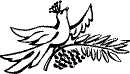 НОМИНАЦИЮ КОНКУРСА	ж т	_ Л ^ -оформляется на	конкурса деловых женщин «Успех» 2014отдельном листе	Президенту Общероссийской общественнойдля 1 и 2 номинации	организации «Деловые женщины России»на бланке	н л КОСТИНОЙОБРАЗЦЫ    ЗАЯВОКна участие в X Всероссийском конкурсе деловых женщин «Успех» 2014(Заявки на каждую номинацию находятся в электронном виде на сайте www.dgr.ru)1. Номинация «Лучший регион, муниципальное образование, район, город РФ по участию женщин в социально-направленном предпринимательстве, способствующий повышению роли женщины»Название	Ф.И.О. руководителя ______^_	Адрес администрации с указанием индекса	Ф.И.О. контактного лица для работы с Оргкомитетом, должность, телефон, факс, E-mail	Информация об участнике:5. 1. Численность населения, %-е соотношение женщин и мужчин	5.2. %-е соотношение женщин-предпринимателей5.3. %-е соотношение женщин-руководителей предприятий всех форм собственности,
кроме государственных	%-е соотношение женщин-руководителей государственных предприятий	%-е соотношение женщин-руководителей общественных организаций	Наличие женских социальных инициатив	Приложение: Справка о состоянии женского предпринимательства. Заявка и Анкета руководителя. Фото участника. Копия п/п с
оплатой регистрационного взноса. Подпись		Дата оформления заявки	2. Номинация «Лучшая организация, предприятие, учреждение, структурное подразделение, отдел, возглавляемые женщиной» (участвуют любые организации всех форм собственности)Название, сфера деятельности	Ф.И.О. и дата рождения руководителя__	Почтовый адрес с указанием индекса	Должность	Численность сотрудников в подчинении	Контактный телефон, факс, E-mail	Наличие социальных инноваций	8.     Приложение: Автобиография руководителя, Личная Заявка и Анкета руководителя. Конкурсная работа «Стратегия успешногоразвития» (по желанию). Фото цветное в электронном виде, копия платежного поручения с оплатой регистрационного взноса.
Подпись	         Дата оформления заявки	3. Номинации: «Лучшая представительница деловых женщин России», «Лучшая молодая представительница деловых женщин России» (до 35 лет), «Лучшая представительница деловых женщин России - бабушка»Ф.И.О.     	Дата, время и место рождения		Место работы, должность		Почтовый адрес с указанием индекса        	Род занятий, сфера деятельности		Контактный телефон, факс, E-mail		Семейное положение, состав семьи, дети		Образование, наличие ученой степени		Карьерный рост		Участие в общественных или политических организациях_Личные социальные инновации	12. Приложение: Автобиография, Анкета из сайта www.dgr.ru. Конкурсная работа «Мой путь достижения успеха».
Фото цветное в электронном виде, копия платежного поручения с оплатой регистрационного взноса.
Подпись	         Дата оформления заявки	Документы в электронном виде направляются в Оргкомитет конкурса «Успех» по e-mail: info(S>,dgr.ru. konkurs(a)dgr.ru, при отсутствии - почтой по адресу: 109052, г. Москва, ул. Нижегородская, дом 86 «А», офис 39. Тел. 8(495) 721-47-44, тел./факс: 8(495) 632-40-20. За участие в конкурсе берется Регистрационный взнос в соответствии с номинациями. Регистрационный взнос не возвращается. Реквизиты: Общероссийская общественная организация «Деловые женщины России» Р/с 40703810220120806801 в ОАО «Промсвязьбанк» г. Москва к/с 30101810400000000555 БИК 044525555 ИНН 7709257175 КПП 770901001 с пометкой «Регистрационный взнос» (образец платежного поручения смотри на сайте).